1.İntravenöz ilaç uygulama1.1.1.Malzemeler1.2.2.İşleyiş1.2.2.1Doktor istemi kontrol edilir.Doktor istemi olmadan iv  uygulama yapılmaz1.2.2.2İlacın uygulama saati ve tarihi istemle karşılaştırılır gerekirse saatlerde düzeltme yapılır1.2.2.3Hastanın dieti ile besin etkileşimi kontrol edilir.1.2.2.4Hastanın herhangi birşeye alerjisi olup olmadığı kontrol edilir,Varsa TA.FR.16 Hasta Tanılama Ve Ön Değerlendirme Formu kayıt edilir.1.2.2.5.Doktor istemi ile ilaç uygulamada kullanılan 8(sekiz)doğru ilkesi kontrol edilir.Doğru ilaçDoğru dozDoğru etkiDoğru yolDoğru hastaDoğru ilaç şekliDoğru kayıtDoğru yanıt1.2.2.6İlacın bozulmamış olduğundan emin olunur son kullanma tarihi kontrol edilir1.2.2.7Eller yıkanır1.3.1.Doğru ilaç ve doğru hazırlama tekniği ile ilaç hazırlanmasıMalzemeler1.3.1.1 Hastanın kendisini tanıtması sağlanır konuşamıyorsa hastanın yakınlarından doğrulanır.İşlem hastaya anlatılır1.3.1.2Hasta fiziksel olarak hazırlanır tıbbi sakıncası yoksa semifawler ve supine pozisyonu verilir.Eller tekrar yıkanır2. Uygulama2.1 Uygun damar belirlendikten sonra alan koruyucu ped ile desteklenir2.2 Enfeksiyon oluşumunu engellemek için eldiven giyilir.2.3 Turnike girilmek istenen damarın üstünden uygulanır.Damar palpe edilerek doku yapısı incelenir.2.4 Bölge yukarıdan aşağıya doğru tek bir hareketle antiseptikli swapla silinir.Kuruması için 30sn-1 dk beklenir.2.5 İğnenin keskin yüzü yukarıya tutularak damara girilmek istenilen bölgenin yaklaşık 1-2 cm altından deriye 30-47 derecelik açıyla girilir.İğne yaklaşık 17 dereceye getirilerek ven içine yavaşca batırılır ve ilerletilir.2.6 Enjektör bulunan el oynatılmadan,serbest kalan el ile piston hafifçe geri çekilerek kan gelip gelmediği kontrol edilir.2.7 Kan geldiğinde serbest olan el ile turnike açılır.2.8 Hasta gözlemlenerek ve damarda olan iğne kontrol edilerek yavaşca ilaç verilir.2.9 İşlem bitince kuru spançla fazla bastırılmadan iğne yavaşca çıkarılır.2.10 İğne çıkarıldıktan sonra pıhtı oluşuncaya kadar spançla iğnenin çıkış yeri yaklaşık 1 dk.tamponize edilir.kanama durunca kol yukarıya kaldırılır ve damar giriş yerine yuvarlak steril flaster yapıştırılır.2.11 Kullanılan malzemeleri temizliği ve imhası tıbbi atıkların atılımına uygun yapılır.3. İLGİLİ DOKÜMANTA.FR.16 HASTA TANILAMA ve ÖN DEĞERLENDİRME FORMU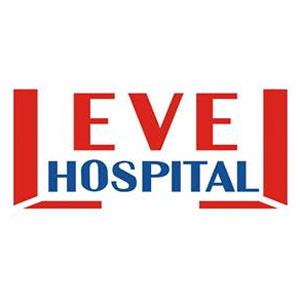 İNTRAVENÖZ İLAÇ UYGULAMA TALİMATIDÖKÜMAN KODUİY.TL.34İNTRAVENÖZ İLAÇ UYGULAMA TALİMATIYAYIN TARİHİ10.12.2013İNTRAVENÖZ İLAÇ UYGULAMA TALİMATIREVİZYON TARİHİ31.05.2018İNTRAVENÖZ İLAÇ UYGULAMA TALİMATIREVİZYON NO01İNTRAVENÖZ İLAÇ UYGULAMA TALİMATISAYFA1/2TurnikeDosiflow, Yatak koruyucuDısp.böbrek küvetSerum setiTedavi tepsisiNon steril/Steril eldivenSteril gazlı bezİnfüzyon pompasıSharp boxSerum setiBranül,kelebek iğne,üçlü musluk,stopperEnjektörAlkollü swap,betadineSerum fizyolojik ampulTedavi tepsisiEldivenKoruyucu pedAlkollü swapEnjektörTurnikeYedek steril ajutajSteril sapançSharp boxİNTRAVENÖZ İLAÇ UYGULAMA TALİMATIDÖKÜMAN KODUİY.TL.34İNTRAVENÖZ İLAÇ UYGULAMA TALİMATIYAYIN TARİHİ10.12.2013İNTRAVENÖZ İLAÇ UYGULAMA TALİMATIREVİZYON TARİHİ31.05.2018İNTRAVENÖZ İLAÇ UYGULAMA TALİMATIREVİZYON NO01İNTRAVENÖZ İLAÇ UYGULAMA TALİMATISAYFA2/2HAZIRLAYANKONTROL EDENONAYLAYANPERFORMANS VE KALİTE BİRİMİBAŞHEKİM